ФЕДЕРАЛЬНОЕ ГОСУДАРСТВЕННОЕ БЮДЖЕТНОЕ ОБРАЗОВАТЕЛЬНОЕ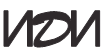 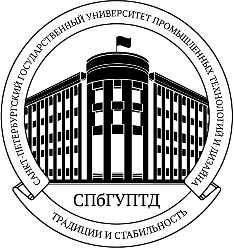 УЧРЕЖДЕНИЕ ВЫСШЕГО ОБРАЗОВАНИЯ«Санкт-Петербургский государственныйуниверситет промышленных технологийи дизайна»Институт дизайна и искусствКафедра монументального искусстваИНФОРМАЦИОННОЕ ПИСЬМОУважаемые коллеги!Федеральное государственное бюджетное образовательное учреждение высшего образования Санкт-Петербургский государственный университет промышленных технологий и дизайна (СПбГУПТД) Институт дизайна и искусств и кафедра монументального искусства приглашает художников, преподавателей высших учебных заведений, аспирантов и студентов (обучающихся) принять участие в международной выставке-конкурсе «Творческая весна». Проведение выставки-конкурса планируется с 13 по 27 марта 2020 г.Цели выставки-конкурса:-поддержание инициатив в области изобразительного творчества у профессиональных художников,- выявление и поддержка молодых талантливых художников,- творческое взаимодействие художников различных регионов России и других стран.Организация выставки-конкурсаДля проведения выставки-конкурса формируются организационный и выставочный комитеты (Оргкомитет и Выставком), а также утверждается состав Жюри, членами которого являются известные художники, члены творческих союзов, представители творческих организаций.Участники выставки-конкурсаВ выставке-конкурсе могут представить работы следующие категории участников:профессиональные художники, имеющие высшее образование в области изобразительного искусства, молодые художники до 35 лет, имеющие высшее образование в области изобразительного искусства,обучающиеся, получающие высшее образование в области изобразительного искусства.В выставке возможно очное и заочное (только для иногородних и иностранных участников) участие. В конкурсе возможно только очное участие.Номинации (в каждой категории участников)Живопись:монументально-декоративная,станковая,декоративная;Графика:станковая,декоративная.Произведения заочных участников будут доступны зрителям на видеомониторе в период проведения выставки.Порядок проведения выставки-конкурсаВыставка-конкурс проходит в несколько этапов:1 этап—подача заявки до 1 марта 2020 г. на электронный адрес monumental-painting@mail.ru с пометкой Выставка-конкурс «Творческая весна» (приложение 1).К заявке прилагаются:- фото работы в формате jpg. с разрешением не менее 300 dpi, - фото автора, - краткая творческая биография,- этикетка (приложение 2).2 этап—Оргкомитет и Выставком проводят отбор работ для участия в Выставке-конкурсе и до 5 марта 2020 г. извещают авторов о своем решении. 3 этап — 12 марта 2019 г. к 12 ч. работы участников доставляются в СПбГУПТД (г. Санкт-Петербург, м. Адмиралтейская, ул. Большая Морская, д. 18, 1 этаж, рекреация)4 этап — монтаж экспозиции членами Выставкома.13 марта — открытие выставки-конкурса.27 марта — подведение итогов выставки-конкурса, работа членов жюри. 27 марта — награждение лауреатов. 27 марта — демонтаж выставки.Иногородние и иностранные авторы произведений, желающие принять очное участие в выставке-конкурсе, осуществляют проезд, проживание и питание за свой счет. Участие для всех бесплатное.Итоги выставки-конкурсаЛауреаты и призеры выставки-конкурса (1, 2, 3 места в различных номинациях) награждаются дипломами победителей. Дипломы очным участникам вручаются лично или отправляются почтой. Заочные участники получают диплом в электронной форме. Денежные премии лауреатам и призерам выставки-конкурса не предусмотрены.Остальные участники выставки-конкурса награждаются дипломами участников (заочные участники получают диплом в электронном виде).Учредители и организаторы выставки-конкурса оставляют за собой право включить дополнительные номинации.Контакты Оргкомитета выставки-конкурсаОрганизатор выставки-конкурса — Институт дизайна и искусств и кафедра монументального искусства СПбГУПТД. Телефоны для связи: (812) 310-24-27 (каф. МИ));(812) 310-43-17 (каф. МИ);(812) 315-13-49 (деканат);8-911-286-90-80 (моб.).Электронный адрес: monumental-painting@mail.ruПриложение 1ЗАЯВКАдля участия в международной выставке-конкурсе  «Творческая весна» Приложение 2Этикетка (для очных участников)ФИО (полностью)ФИО преподавателя (для студентов)СтранаМесто работы / учебыДолжностьЗваниеЧленство в творческих союзахТелефонЭлектронный адресПочтовый адрес с индексомКатегория участникапрофессиональный художник после 35 лет/молодой художник до 35 лет/обучающийсяНоминацияНазвание произведенияРазмерыТехника, материал созданияГод исполненияСтранаФамилия Имя ОтчествоКатегория участника: профессионал после 35 лет / молодой художник до 35 лет / обучающийсяНазвание произведенияТехника, материал, год создания